NOMINEE INFORMATION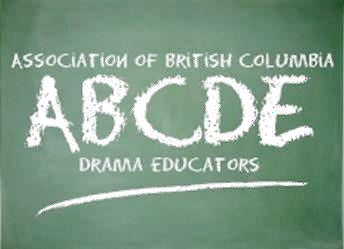 2023 AWARDS NOMINATION FORMTitle of Award     		 Name of Nominee    		  Nominee’s Home Address    		 Home Phone	Work Phone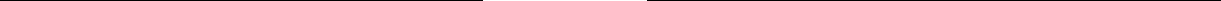 Current Employer/School     	 Position/Title/Level Taught    	NOMINATOR INFORMATIONName of Nominator    			 Nominator’s Home Address    		 Home Phone	Work Phone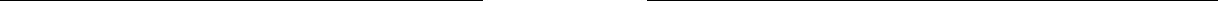 Current Employer/School	 	 Position/Title/Level Taught     	SUPPORT FOR NOMINATIONPlease attach a separate detailed explanation why the candidate would be a worthy recipient. Attach other documentation (3 letters of support) which are required.Deadline for all submission material is September 29, 2023.Please send completed application and letters to Colin Plant at colinplant@shaw.ca